Student Name:______________________________	Major Advisor __________________________________ID Number:________________________________	SETP Advisor __________________________________Catalog Year:  2022-2023SECONDARY EDUCATION TEACHER PREPARATION MINORTOTAL HOURS FOR THE MINOR: 36            Refer to the Teacher Licensure Requirements Checklist for additional requirements.  Refer to the Residency Preparation Checklist for important deadlines leading to the residency year. Additional major and degree requirements may apply. For major and degree requirements, it is necessary to meet with your major advisor. Praxis Test Areas should inform choices in electives/choices in major coursework. 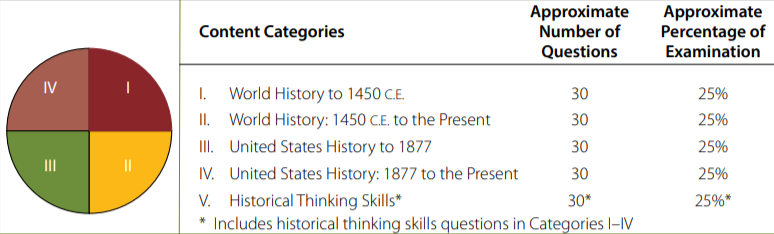 Figure 1. Content Categories for Praxis exam test code 5941 “World and U.S. History: Content Knowledge”Study Companion:  https://www.ets.org/pdfs/praxis/5941.pdfCourse Prefix & NumberCourse TitleGradeCredit HoursSemesterEDFN 2400Foundations for the Profession of Teaching (12 field hours)3Freshman year, Spring semesterSPED 2300Exceptional Learners in Schools and Communities(10 field hours)3Sophomore year, Spring semesterEDFN 3310Educational Psychology3Junior year,Fall semesterMEDA 3570Educational Technology2Junior year,Fall semesterEDFN 3301Issues in Education (10 field hours)3Junior year,Spring semesterCUAI 4571Pre-Residency: Classroom & Instructional Mgmt in Middle & Secondary Schools  (50 field hours)1Senior year,SummerREAD 4657Disciplinary Literacy:  Assessing and Instructing Adolescents3Senior year,Fall semesterCUAI 4416Residency I:  Middle & Secondary School Curriculum, Methods, and Assessment  (135 field hours)2Senior year,Fall semesterCUAI 4426Residency I:  Middle & Secondary School Curriculum and Methods Field Experience1Senior year,Fall semesterHIST 4417Residency I:  Methods of Teaching History3Senior year,Fall semesterCUAI 4580Residency II:  Student Teaching  (15 full weeks in the field)9Senior year,Spring semesterCUAI 4581Residency II:  Seminar3Senior year, Spring semester